АДМИНИСТРАЦИЯ  МУНИЦИПАЛЬНОГО  ОБРАЗОВАНИЯ КРАСНОСЕЛЬКУПСКИЙ  РАЙОНПОСТАНОВЛЕНИЕот «21» октября 2014 г.                                                                	   № П-227с. КрасноселькупО внесении изменений в постановление Администрации района от 03 марта 2014 года № П-29 «О системе оплаты труда работников муниципальных образовательных учреждений»  В целях стимулирования повышения качества образовательных услуг и введения новых механизмов оплаты труда работников муниципальных образовательных учреждений, руководствуясь статьями 29 и 32 Устава муниципального образования Красноселькупский район, Администрация района постановляет: Утвердить прилагаемые изменения, которые вносятся в постановление Администрации района от 03 марта 2014 года № П-29 «О системе оплаты труда работников муниципальных образовательных учреждений». Опубликовать настоящее постановление в районной газете «Северный край» и разместить на официальном сайте Администрации района                       www.selkup-adm.ru.   Настоящее постановление вступает в силу со дня его официального опубликования, за исключением:- подпункта 1.2. пункта 1 изменений, утверждённых настоящим постановлением, которые распространяются на правоотношения, возникшие                           с 01 января 2014 года; - подпункта 1.1. пункта 1, подпункта 2.2. пункта 2 изменений, утверждённых настоящим постановлением, которые распространяются на правоотношения, возникшие с 01 июня 2014 года.Контроль за исполнением настоящего постановления возложить на заместителя Главы Администрации района по социальным вопросам                       О.Ф. Петрову. И.о. Главы Администрации района                                                            А.С. МягковУтверждены                                           						постановлением                                          						Администрации района                                                  					от «21» октября 2014г. № П-227ИЗМЕНЕНИЯ,которые вносятся в постановление Администрации района от 03 марта 2014 года № П-29 «О системе оплаты труда работников муниципальных образовательных учреждений» 1. В пункте 2.4: 1.1. абзац третий изложить в следующей редакции:«для профессиональной квалификационной группы должностей педагогических работников муниципальных дошкольных образовательных учреждений с 01 января 2014 года, муниципальных организаций для детей-сирот и детей, оставшихся без попечения родителей, с 01 июня 2014 года применять базовый оклад в размере 5500 рублей;»; 1.2. дополнить абзацем следующего содержания: «- учитывать, что базовые оклады педагогических работников муниципальных образовательных организаций и организаций, осуществляющих обучение, установлены с учетом  размера ежемесячной денежной компенсации на обеспечение книгоиздательской продукцией и периодическими изданиями, установленной по состоянию на 31 декабря 2012 года.». 2. В графе 3 приложения № 2, утвержденного указанным постановлением:2.1. подпункт 2.5 пункта 2 изложить в следующей редакции: «2.5. Обучение на дому обучающихся, нуждающихся в длительном лечении, детей-инвалидов, которые по состоянию здоровья не могут посещать образовательные организации.»;2.2. подпункт 5.1 пункта 5 изложить в следующей редакции: «5.1. Работа в общеобразовательных организациях, имеющих интернат для детей-сирот и детей, оставшихся без попечения родителей; работа в организациях для детей-сирот и детей, оставшихся без попечения родителей».3. В приложении № 5, утвержденном указанным постановлением:3.1. подпункт 6.2.2 пункта 6.2 раздела VI изложить в следующей редакции:«6.2.2. Должностной оклад работника квалификационной группы должностей педагогических работников исчисляется по формуле: О сп = (Бо x К1) + (Бо x К1 x К2) + (Бо x К1 x К3) ++ (Бо x К1 x К4) + (Бо x К1 x К7) + (Бо x К1 x К9),где:О сп – размер должностного оклада педагогического работника;Бо – величина базового оклада;К1 – коэффициент уровня образования (базовый коэффициент);К2 – коэффициент стажа работы (педагогический стаж);К3 – коэффициент специфики работы;К4 – коэффициент квалификации;К7 – коэффициент территории (за работу в сельской местности);К9 – коэффициент за разъездной характер работы.».4. Приложение № 9 к указанному постановлению изложить в следующей редакции:«Приложение № 9Утвержденыпостановлением Администрации муниципального образованияКрасноселькупский районот «21» октября 2014 года № П-227КОЭФФИЦИЕНТЫПОЧАСОВОЙ ОПЛАТЫ ТРУДА СПЕЦИАЛИСТОВ, ПРИВЛЕКАЕМЫХК ПРОВЕДЕНИЮ УЧЕБНЫХ ЗАНЯТИЙ В МУНИЦИПАЛЬНЫХОБРАЗОВАТЕЛЬНЫХ УЧРЕЖДЕНИЯХ№  
п/пКонтингент обучающихсяРазмеры почасовой оплаты трудаРазмеры почасовой оплаты трудаРазмеры почасовой оплаты труда№  
п/пКонтингент обучающихсяпрофессор,
  доктор наук;   
  лица, имеющие  
 почетное 
  звание  «Народный»доцент,   
  кандидат наук; лица, имеющие   
  почетное звание    «Заслуженный»лица, не   
имеющие
ученой 
степени123451.Обучающиеся в       
общеобразовательных организациях, профессиональных образовательных организациях, студенты, другие аналогичные категории обучающихся, рабочие, работники, занимающие должности, требующие  среднего профессионального  образования0,170,130,082.Слушатели организаций дополнительного профессионального образования0,260,220,13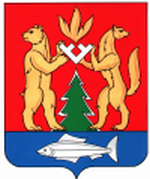 